٤٦٥ روض التدريب الميداني يتم التدريب في إحدى الروضات لمدة 15 أسبوعاً في التدريب الميداني وفقاً للخطة الآتية:الورش التالية داخل الروضة :  * ورشة البيئة الصفية والأركان . * ورشة ملف خبرات الطالبة (ملف الإنجاز) . * ورشة تقديم خبرة علمية . * ورشة الملعب الخارجي .     *ورشة المهمة التدريسية . ÷ورش توجيه السلوك .** تم استبدال برنامج ممتلكاتنا غالية بمشاركة الطالبة للروضة والمساعدة في تنظيم اليوم المفتوح أو أي نشاط لا صفي تنظمه الروضة .الأسبوع الأولالأحد  5-4-1436 هـالتهيئة للتدريب الميداني .الأسبوع الثاني12-4-1436 هـتقديم ورش للطالبات .الأسبوع الثالث19-4-1436هـمشاهدةملاحظة البيئة الصفيةملاحظة طفل وعمل ملف خاص للملاحظة .الأسبوع الرابع26-4-1436 هـعمل الطالبة كمعلمة مساعدة للمعلمة المتعاونة.تنظيم البيئة الصفية.الأسبوع الخامس3-5-1436 هـتقديم حلقة جزئية تقديم ركن تعليمين (تقدم كل طالبة 4 أركان في الأسبوع مقسمة على يومين أي كل طالبة تقدم يومين وتختار كل طالبة ركنين مختلفين عن زميلتهاالأسبوع السادس10-5-1436 هـتقديم حلقة تعليمية كاملة (كل طالبة تقدم يومين)تقديم ركن تعليمين تقدم كل طالبة4أركان في الأسبوع مقسمة على يومين أي كل طالبة تقدم يومين وتختار كل طالبة ركنين مختلفين عن زميلتها .  .الأسبوع السابع17-5-1436 هـتقديم الحلقة + ركنين + اللقاءالأخير ورشة المهمة التدريسية .الأسبوع الثامن24-5-1436 هـاستمرار تقديم جميع فترات لبرنامج اليومي  .الأسبوع التاسع9-6-1436 هـتقديم المهمة التدريسية (درسين متتالين شاملة الحلقة +ركنين + اللقاء الأخير) لكل طالبة .الأسبوع العاشر16-6-1436 هـاستمرار تقديم جميع فترات لبرنامج اليومي  .الأسبوع الحادي عشر23-6-1436 هـاستمرار تقديم جميع فترات لبرنامج اليومي  .الأسبوع الثاني عشر30-6-1436 هـاستمرار تقديم جميع فترات لبرنامج اليومي  .الأسبوع الثالث عشر7-7-1436 هـاستمرار تقديم جميع فترات لبرنامج اليومي  .الأسبوع الرابع عشر14-7-1436 هـاستمرار تقديم جميع فترات لبرنامج اليومي  .الموعد النهائي لتسليم جميع متطلبات التدريب الميداني .                    نهاية التدريب الميداني بنهاية يوم 17-7-1436 هـ       الأسبوع الخامس عشر21-7-1436هـختام التدريب                                             نهاية تعويض التدريب الميداني بنهاية يوم 25-7-1436 هـ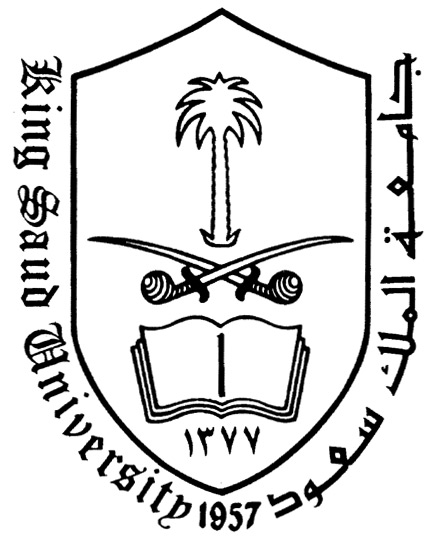 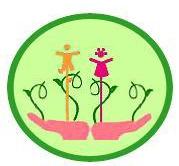 